TARGE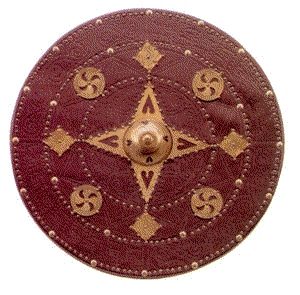 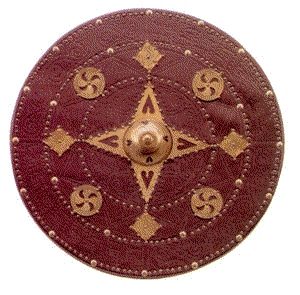 Kirriemuir Wargames ClubPainting Competition Entrance FormAdd rows as required.Entrance Fee: £1 per entryNameAddressAddressTelephone NumberEmail AddressClub MemberY/NEntry CategoryEntry DescriptionEntry Number